ШУÖМП О С Т А Н О В Л Е Н И Еот  27 ноября 2013 года                                                                             №   54Республика Коми, Ижемский район, с.  КельчиюрРуководствуясь пунктом 8 части 1 статьи 14 Жилищного кодекса Российской Федерации и Постановлением Правительства Российской Федерации от 28.01.2006 года № 47 «Об утверждении Положения о признании помещения жилым помещением, жилого помещения непригодным для проживания и многоквартирного дома аварийным и подлежащим сносу или реконструкции», Уставом муниципального образования сельского поселения «Кельчиюр»администрация сельского поселения «Кельчиюр»П О С Т А Н О В Л Я Е Т:1. Создать межведомственную комиссию по вопросам признания, независимо от форм собственности, помещения жилым помещением, жилого помещения  непригодным  для проживания и многоквартирного дома аварийным и подлежащим сносу или реконструкции, находящихся на территории сельского поселения «Кельчиюр» и утвердить ее состав согласно приложению 1.2. Утвердить Положение о межведомственной комиссии по вопросам признания, независимо от форм собственности, помещения жилым помещением, жилого помещения непригодным для проживания и многоквартирного дома аварийным и подлежащим сносу или реконструкции, находящихся на территории сельского поселения «Кельчиюр» согласно приложению 2.          3. Настоящее постановление вступает в силу со дня обнародования на официальных стендах сельского поселения «Кельчиюр». Глава сельского поселения «Кельчиюр»                                 В.Д. ФилипповаПриложение 1 к постановлению администрациисельского поселения «Кельчиюр»от  27 ноября 2013 года №  54СОСТАВМЕЖВЕДОМСТВЕННОЙ КОМИССИИ ПО ВОПРОСАМ ПРИЗНАНИЯ, НЕЗАВИСИМО ОТ ФОРМ СОБСТВЕННОСТИ, ПОМЕЩЕНИЯ ЖИЛЫМ ПОМЕЩЕНИЕМ, ЖИЛОГО ПОМЕЩЕНИЯ  НЕПРИГОДНЫМ ДЛЯ ПРОЖИВАНИЯ  И МНОГОКВАРТИРНОГОДОМА АВАРИЙНЫМ И ПОДЛЕЖАЩИМ СНОСУ ИЛИ РЕКОНСТРУКЦИИ, НАХОДЯЩИХСЯ НА ТЕРРИТОРИИ СЕЛЬСКОГО ПОСЕЛЕНИЯ «КЕЛЬЧИЮР»Филиппова В.Д. – глава сельского поселения «Кельчиюр» (председатель комиссии);Филиппова Э.Э. – заместитель руководителя сельского поселения «Кельчиюр» (заместитель председатель комиссии);Филиппова И.А. –  специалист  администрации сельского поселения (секретарь комиссии);Артеева Н.А. – начальник Государственной жилищной инспекции по Ижемскому району (по согласованию);Поздеева Н.А. – начальник отдела организационной, правовой и кадровой работы администрации муниципального район «Ижемский»;Терентьев В.В.  – начальник Ижемского производственного участка филиала ФГУП «Ростехинвентаризация – Федеральное БТИ» Республики Коми (по согласованию);Кузина Л.А. – начальник территориального отдела Роспотребнадзора в г.Печора (по согласованию).Толкунов В.С. – заведующий сектором строительства администрации  муниципального района «Ижемский»;Чупрова Л.Н. – начальник по управлению земельными ресурсами и муниципальным имуществом администрации муниципального района «Ижемский»;Чупрова О.В. – ведущий специалист эксперт  ГСН по Ижемскому району (по согласованию);Хозяинов А.Е.- временно исполняющий обязанности отделения надзорной деятельности в Ижемском районе.Приложение 2к постановлению администрациисельского поселения «Кельчиюр»от 27 ноября  2013 года №  54ПОЛОЖЕНИЕО МЕЖВЕДОМСТВЕННОЙ КОМИССИИ ПО ВОПРОСАМ ПРИЗНАНИЯ, НЕЗАВИСИМО ОТ ФОРМ СОБСТВЕННОСТИ, ПОМЕЩЕНИЯ ЖИЛЫМ ПОМЕЩЕНИЕМ, ЖИЛОГО ПОМЕЩЕНИЯ  НЕПРИГОДНЫМ ДЛЯ ПРОЖИВАНИЯ  И МНОГОКВАРТИРНОГО ДОМА АВАРИЙНЫМ И ПОДЛЕЖАЩИМ СНОСУ ИЛИ РЕКОНСТРУКЦИИ, НАХОДЯЩИХСЯ НА ТЕРРИТОРИИ СЕЛЬСКОГО ПОСЕЛЕНИЯ «КЕЛЬЧИЮР»1. Общие положения1.1. Межведомственная комиссия по вопросам признания, независимо от форм собственности, помещения жилым помещением, жилого помещения  непригодным для проживания и многоквартирного дома аварийным и подлежащим сносу или реконструкции, находящихся на территории сельского поселения «Кельчиюр» образована в соответствии с требованиями Жилищного кодекса  Российской Федерации, Постановлением Правительства Российской Федерации от 28.01.2006 года № 47 «Об утверждении Положения о признании помещения жилым помещением, жилого помещения непригодным для проживания и многоквартирного жилого дома аварийным и подлежащим сносу» для рассмотрения вопросов, связанных с состоянием муниципального жилищного фонда и иных форм собственности, в пределах предоставленных им полномочий.1.2. Комиссия руководствуется в своей работе действующим законодательством Российской Федерации, правовыми и нормативными актами представительных и исполнительных органов Республики Коми, строительными и санитарными нормами и правилами, нормативами требованиями по эксплуатации жилых помещений муниципального жилищного фонда и жилых помещений иных форм собственности, а также настоящим Положением.2. Основные задачи межведомственной комиссии2.1. Рассмотрение вопросов и принятие решений о техническом состоянии жилых помещений муниципального жилищного фонда и жилых помещений иных форм собственности на территории сельского поселения «Кельчиюр».2.2. Определение помещения пригодным (непригодным) для проживания в связи с физическим износом в процессе эксплуатации здания в целом, или отдельными его частями эксплуатационных характеристик, приводящего к снижению до недопустимого уровня надежности здания, прочности и устойчивости строительных конструкций и оснований.2.3. Принятие решений по вопросам признания жилых помещений муниципального жилого фонда и жилых помещений иных форм собственности пригодными (непригодными) для проживания. По результатам работы комиссия принимает одно из следующих решений:о соответствии помещения требованиям, предъявляемым к жилому помещению, и его пригодности для проживания;о необходимости и возможности проведения капитального ремонта, реконструкции или перепланировки (при необходимости с технико-экономическим обоснованием) с целью приведения утраченных в процессе эксплуатации характеристик жилого помещения в соответствие с установленными в настоящем Положении требованиями и после их завершения - о продолжении процедуры оценки;о несоответствии помещения требованиям, предъявляемым к жилому помещению, с указанием оснований, по которым помещение признается непригодным для проживания;о признании многоквартирного дома аварийным и подлежащим сносу;о признании многоквартирного дома аварийным и подлежащим реконструкции. Решение принимается большинством голосов членов комиссии и оформляется в виде заключения. Если число голосов "за" и "против" при принятии решения равно, решающим является голос председателя комиссии. В случае несогласия с принятым решением члены комиссии вправе выразить свое особое мнение в письменной форме и приложить его к заключению.2.4. Анализ и обобщение материалов по вопросам технического состояния жилых помещений муниципального жилого фонда и жилых помещений иных форм собственности и подготовки соответствующей информации.2.5. Согласование и утверждение принятых решений в администрации сельского поселения «Кельчиюр».2.6. Подготовка предложений проектов распорядительных документов в пределах полномочий, возложенных на межведомственную комиссию.3. Порядок работы Комиссии3.1. Комиссия состоит из председателя, заместителя председателя, секретаря и членов комиссии. Все члены комиссии при принятии решений обладают равными правами.3.2. Дата, время и место заседания Комиссии устанавливаются ее председателем после сбора всех материалов, поступивших на рассмотрение в адрес комиссии и с учетом поступающих заявлений, но не реже одного раза в месяц.3.3. Заседание Комиссии считается правомочным, если на нем присутствует не менее двух третей от общего числа членов Комиссии.3.4. Комиссия правомочна рассматривать вопросы, отнесенные к ее компетенции, в присутствии двух третей ее членов.3.5. Порядок рассмотрения вопросов и принятия решений:3.5.1. Представленные заявителями документы рассматриваются на заседаниях Комиссии.3.5.2. В необходимых случаях запрашиваются дополнительные сведения. На заседание Комиссии могут приглашаться граждане, должностные лица государственных органов, органов местного самоуправления, а также представители заинтересованных организаций, и могут быть заслушаны их устные или рассмотрены письменные пояснения.3.5.3. Срок согласования и рассмотрения материалов, представленных в Комиссию, не может превышать 30 дней со дня предоставления необходимых документов.       3.5.4. Решения Комиссии принимаются простым большинством голосов присутствующих на заседании членов Комиссии. При равенстве числа голосов голос председательствующего на заседании Комиссии является решающим.3.5.5. По окончании работы Комиссии составляется в 3 экземплярах заключение о признании помещения пригодным (непригодным) для постоянного проживания по форме утвержденной Постановлением Правительства РФ от 28.01.2006 года № 47 «Об утверждении Положения о признании помещения жилым помещением, жилого помещения непригодным для проживания и многоквартирного жилого дома аварийным и подлежащим сносу».3.5.6. В течение пяти дней Постановление администрации сельского поселения «Кельчиюр» и заключение Межведомственной комиссии направляются заинтересованным лицам. В случае признания жилого помещения непригодным для проживания вследствие наличия вредного воздействия факторов среды обитания, представляющих особую опасность для жизни и здоровья человека, либо представляющих угрозу разрушения здания по причине его аварийного состояния Постановление направляется заявителю не позднее рабочего дня, следующего за днем оформления Постановления.3.5.7. Решение Комиссии может быть обжаловано в порядке, предусмотренном законодательством Российской Федерации.«Кельчиюр»сикт овмÖдчÖминсаадминистрация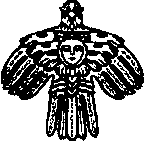 Администрация сельского поселения"Кельчиюр"О создании межведомственной  комиссии по вопросам признания, независимо от форм собственности, помещения жилым помещением, жилого помещения  непригодным  для проживания и многоквартирного дома аварийным и подлежащим сносу или реконструкции, находящихся на территории сельского поселения «Кельчиюр» 